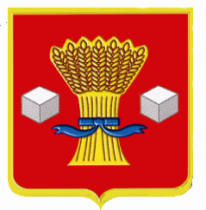 АдминистрацияСветлоярского муниципального района Волгоградской областиПОСТАНОВЛЕНИЕот 17.09.2021                    № 1630В соответствии с Федеральным законом от 06.10.2003 131-ФЗ	«Об общих принципах организации местного самоуправления в Российской Федерации», Земельным кодексом Российской Федерации, Федеральным законом Российской Федерации № 137-Ф3 «О введении действие Земельного кодекса Российской Федерации», Федеральным законом от 10.01.2002 № 7-ФЗ «Об охране окружающей среды», Федеральный закон от 16.07.1998 № 101-ФЗ «О государственном регулировании обеспечения плодородия земель сельскохозяйственного назначения», Федерального закона от 10.01.1996 № 4-ФЗ «О мелиорации земель», Приказом Минсельхоза России от 14.08.2020 № 485 «Об утверждении Порядка осуществления учета мелиоративных защитных лесных насаждений, предоставления сведений, подлежащих такому учету, их состав и форма предоставления», Приказом Минсельхоза России от 30.06.2020 № 367 «Об утверждении Правил содержания мелиоративных защитных лесных насаждений и особенностей проведения мероприятий по их сохранению», для осуществления учета мелиоративных защитных лесных насаждений, в целях получения объективной информации по установлению порядка в данных лесополосах, лесохозяйственных работ и обеспечения их текущей сохранности, не допущения пожаров и самовольной вырубки деревьев, руководствуясь Уставом Светлоярского муниципального района Волгоградской области,п о с т а н о в л я ю:1. Утвердить Положение о комиссии по проведению инвентаризации мелиоративных защитных лесных насаждений земель сельскохозяйственного назначения на территории Светлоярского муниципального района Волгоградской области, согласно Приложению.2. Утвердить состав комиссии по проведению инвентаризации мелиоративных защитных лесных насаждений земель сельскохозяйственного назначения на территории Светлоярского муниципального района Волгоградской области, согласно Приложению.3. Отделу по муниципальной службе, общим и кадровым вопросам администрации Светлоярского муниципального района Волгоградской области (Иванова Н.В.):- направить настоящее постановление для опубликования в районной газете «Восход»;- разместить настоящее постановление в сети «Интернет» на официальном сайте Светлоярского муниципального района Волгоградской области.4. Контроль над исполнением настоящего постановления возложить на заместителя главы Светлоярского муниципального района Волгоградской области Ускова Ю.Н.Глава муниципального района                                                           Т.В. РаспутинаСостав комиссии по проведению инвентаризации мелиоративных защитных лесных насаждений земель сельскохозяйственного назначения на территории Свет-лоярского муниципального района Волгоградской областиЛемешко И.А.Положениео комиссии по проведению инвентаризации мелиоративных защитных лесных насаждений земель сельскохозяйственного назначения на территории Светлоярского муниципального района Волгоградской области1. Общие положения1.1.	 Настоящее Положение определяет правовое положение, задачи, функции, права и организацию деятельности комиссии по проведению инвентаризации мелиоративных защитных лесных насаждений на землях сельскохозяйственного назначения на территории Светлоярского муниципального района Волгоградской области (далее - Комиссия).1.2.	 Комиссия в своей работе руководствуется нормативно-правовыми актами Российской Федерации, Волгоградской области, Светлоярского муниципального района Волгоградской области, настоящим Положением.2. Состав и порядок организации работы Комиссии2.	Состав и порядок организации работы Комиссии2.1.	 Комиссия утверждается постановлением администрации Светлоярского муниципального района Волгоградской области.2.2.	 Комиссия создается в составе председателя, заместителя председателя, членов комиссии.2.3.	 Председатель комиссии:1)	 осуществляет общее руководство и контроль за работой комиссии;2)	 планирует работу комиссии;3)	 проводит заседание комиссии;4)	 осуществляет иные полномочия, отнесенные к его компетенции;5)	 при необходимости по согласованию приглашает для участия в работе комиссии на безвозмездной основе представителей органов местного самоуправления, представителей специализированной научно-исследовательской организации и иных заинтересованных лиц;2.4.	 Заместитель председателя комиссии:1)	 участвует в заседаниях комиссии;2)	 в отсутствие председателя комиссии выполняет его функции.2.5.	 Члены комиссии:-	 принимают участие в заседаниях комиссии;-	 выполняют поручения председателя комиссии;-	 подписывают акт обследования мелиоративных защитных лесных насаждений на землях сельскохозяйственного назначения (Приложение 1).2.6.	 Секретарь комиссии:1)	 подготавливает материалы для рассмотрения на заседании комиссии.2)	 формирует повестку дня для заседания комиссии и извещает о времени и дате проведения очередного (внеочередного) заседания комиссии.3)	 ведет и оформляет протокол заседания.4)	 представляет протокол заседания комиссии на подпись председательствующему на заседании комиссии и членам комиссии.5)	 рассылает разработанные комиссией документы, рекомендации.6)	 выполняет поручения председателя комиссии.7)	 ведет реестр мелиоративных защитных лесных насаждений земель сельскохозяйственного назначения на территории Светлоярского муниципального района Волгоградской области.При отсутствии секретаря комиссии для ведения протокола назначается один из членов комиссии.2.7.	 Комиссия осуществляет свою деятельность в форме заседаний, в выездных, а также в форме полевых обследований. Необходимость проведения очередного заседания комиссии определяется председателем комиссии.2.8.	 Заседания комиссии считаются правомочными, если на них присутствует не менее половины от числа постоянных членов комиссии.2.9.	 Решения комиссии принимаются простым большинством голосов присутствующих членов комиссии открытым голосованием. При равенстве голосов «за» и «против» решающим является голос председательствующего.2.10. Заседания оформляются протоколом. Полевое обследование оформляется актом обследования мелиоративных защитных лесных насаждений на землях сельскохозяйственного назначения. Протокол заседания комиссии и акт обследования оформляется в течение 5 рабочих дней со дня заседания комиссии в одном экземпляре. Вышеуказанные документы подписываются председательствующим на заседании комиссии и постоянными членами комиссии.2.11.	Материалы проведения инвентаризации мелиоративных защитных лесных насаждений, оформляются следующими документами:-	 планово-картографический материал (выкипировка);-	 фотоматериалы, прочие материалы при необходимости.3. Права комиссии3.1. К полномочиям комиссии по проведению инвентаризации мелиоративных лесных насаждений на землях сельскохозяйственного назначения относятся:- организация инвентаризации территории Светлоярского муниципального района Волгоградской области (по земельному участку, группам участков, землепользованиям);- проведение обследования территории Светлоярского муниципального района Волгоградской области;- взаимодействие с территориальными органами федеральных органов исполнительной власти, исполнительными огранками субъекта Волгоградской области, органами местного самоуправления, и иными заинтересованными лицами;- подписание материалов проведения инвентаризации мелиоративных защитных лесных насаждений на землях сельскохозяйственного назначения;-  сбор необходимых документов, материалов и информации по инвентаризации мелиоративных защитных лесных насаждений на землях сельскохозяйственного назначения на земельных участках в отношении собственников, землепользователей, землевладельцев, арендаторов земельных участков из земель сельскохозяйственного назначения и иных лиц.Об утверждении Положения о комиссии по проведению инвентаризации мелиоративных защитных лесных насаждений земель сельскохозяйственного назначения на территории Светлоярского муниципального района Волгоградской областиУТВЕРЖДЕНОпостановлением администрации Светлоярского муниципального района Волгоградской областиот 17.09. 2021 № 1630Председатель комиссии:Заместитель главы Светлоярского муниципального района Волгоградской областиУсков Юрий НиколаевичЗаместитель председателя:Начальник отдела по гражданской обороне и чрезвычайным ситуациям, охране окружающей среды, экологии администрации Светлоярского муниципального района Волгоградской области Ашадзе Иван НугзаровичСекретарь комиссии:Заместитель начальника отдела по управлению муниципальным имуществом и земельными ресурсами администрации Светлоярского муниципального района Волгоградской области Морозов Сергей СергеевичЧлены комиссии:Начальник отдела по управлению муниципальным имуществом и земельными ресурсами администрации Светлоярского муниципального района Волгоградской областиЛемешко Ирина Александровнаначальник отдела по сельскому хозяйству и продовольствию администрации Светлоярского муниципального района Волгоградской областиЗайцев Александр ПетровичЗаместитель директора муниципального унитарного предприятия «Районное управление земельными ресурсами» (по согласованию)Потафеев Евгений НиколаевичИсполняющий обязанности лесничего по Светлоярскому и Дубовоовражному участковым лесничествам  (по согласованию)Сименов Александр ИвановичГлава Светлоярского городского поселения Светлоярского муниципального района Волгоградской области (по согласованию)Клюев Александр СергеевичГлава Большечапурниковского сельского поселения Светлоярского муниципального района Волгоградской области (по согласованию)Гулян Александра АлександровнаГлава Дубовоовражного сельского поселения Светлоярского муниципального района Волгоградской области (по согласованию)Ахметшин Виктор ВикторовичГлава Кировского сельского поселения Светлоярского муниципального района Волгоградской области (по согласованию)Томбулов Николай АнатольевичГлава Наримановского сельского поселения Светлоярского муниципального района Волгоградской области (по согласованию)Думбрава Николай ИвановичГлава Приволжского сельского поселения Светлоярского муниципального района Волгоградской области (по согласованию)Коломейцев Александр ВасильевичГлава Привольненского сельского поселения Светлоярского муниципального района Волгоградской области (по согласованию)Малиновская Ольга ВалерьевнаГлава Райгородского сельского поселения Светлоярского муниципального района Волгоградской области (по согласованию)Красовский Игорь НиколаевичГлава Цацинского сельского поселения Светлоярского муниципального района Волгоградской области (по согласованию)Попова Надежда НиколаевнаГлава Червленовского сельского поселения Светлоярского муниципального района Волгоградской области (по согласованию)Хабаров Александр ПавловичУТВЕРЖДЕНО постановлением администрации Светлоярского муниципального района Волгоградской области от  ___________ 2021 № ____